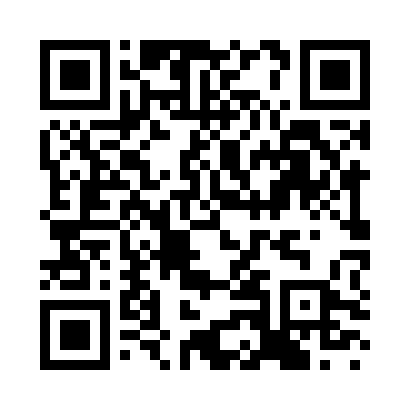 Prayer times for Alpe Tartarea, ItalyWed 1 May 2024 - Fri 31 May 2024High Latitude Method: Angle Based RulePrayer Calculation Method: Muslim World LeagueAsar Calculation Method: HanafiPrayer times provided by https://www.salahtimes.comDateDayFajrSunriseDhuhrAsrMaghribIsha1Wed4:256:211:286:288:3610:252Thu4:226:191:286:298:3810:273Fri4:206:181:286:308:3910:294Sat4:186:171:286:308:4010:315Sun4:166:151:286:318:4110:336Mon4:146:141:286:328:4210:357Tue4:126:131:286:328:4410:368Wed4:106:111:286:338:4510:389Thu4:086:101:286:348:4610:4010Fri4:066:091:286:358:4710:4211Sat4:046:081:286:358:4810:4412Sun4:026:061:286:368:5010:4613Mon4:006:051:286:378:5110:4814Tue3:586:041:286:378:5210:5015Wed3:566:031:286:388:5310:5116Thu3:546:021:286:398:5410:5317Fri3:526:011:286:398:5510:5518Sat3:506:001:286:408:5610:5719Sun3:485:591:286:418:5710:5920Mon3:465:581:286:418:5811:0121Tue3:445:571:286:428:5911:0222Wed3:435:561:286:429:0011:0423Thu3:415:551:286:439:0111:0624Fri3:395:541:286:449:0211:0825Sat3:385:541:286:449:0311:0926Sun3:365:531:286:459:0411:1127Mon3:345:521:296:459:0511:1328Tue3:335:511:296:469:0611:1429Wed3:315:511:296:469:0711:1630Thu3:305:501:296:479:0811:1831Fri3:295:501:296:489:0911:19